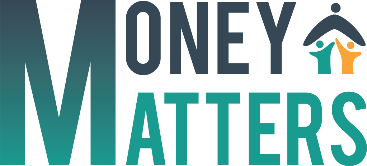 Pensa al risparmio familiare durante i periodi di inflazione:Guarda queste spese domestiche comuni, - quali sono i desideri e quali sono i bisogni?  - qualcuna potrebbe essere tagliata per risparmiare denaro?- riesci a pensare a qualcos’altro?SPESE DOMESTICHE COMUNIDESIDERI o BISOGNI?Rate del mutuo / affitto mensileAbbonamento TVMedicineNuovi vestitiConsegna di cibo a casaGite nel finesettimanaLibri di scuolaSpese di riparazione dell’auto (riparazione, rifornimento, etc.)Spese della carta di credito Parrucchiere / barbiereLavatrice / lavastoviglie 